Pozdravljeni!ODBOJKA je ekipna športna igra ,katero tudi  na naši šoli radi igramo .Da, to je šport pri katerem lahko tudi sami zelo uživamo,  če ga primerno obvladamo . Odbojka ima tudi nekatere  specifičnosti. Na  igrišču se nahajata dve šesterki igralcev,  ki sta ločeni z mrežo. Zaradi njene prihaja do medsebojnih stikov v fazi napada in obrambe. Cilj ekipe je ,da z največ tremi dotiki pošlje žogo v nasprotnikovo polje tako ,da jo ta ne uspe vrniti.V  tem času, ko imamo pouk na daljavo, je primerna aktivnost na prostem. Vadimo lahko sami ali pa v družini.Za uvod vam učitelja športne predlagava ogled predstavitve na https://eucbeniki.sio.si/sport/index.html#page59616.htmlhttps://eucbeniki.sio.si/sport/index.html#page59621.htmlhttps://eucbeniki.sio.si/sport/index.html#page59619.htmlhttps://eucbeniki.sio.si/sport/index.html#page59620.htmlDanes bomo pozornost namenili zgornjemu odboju. 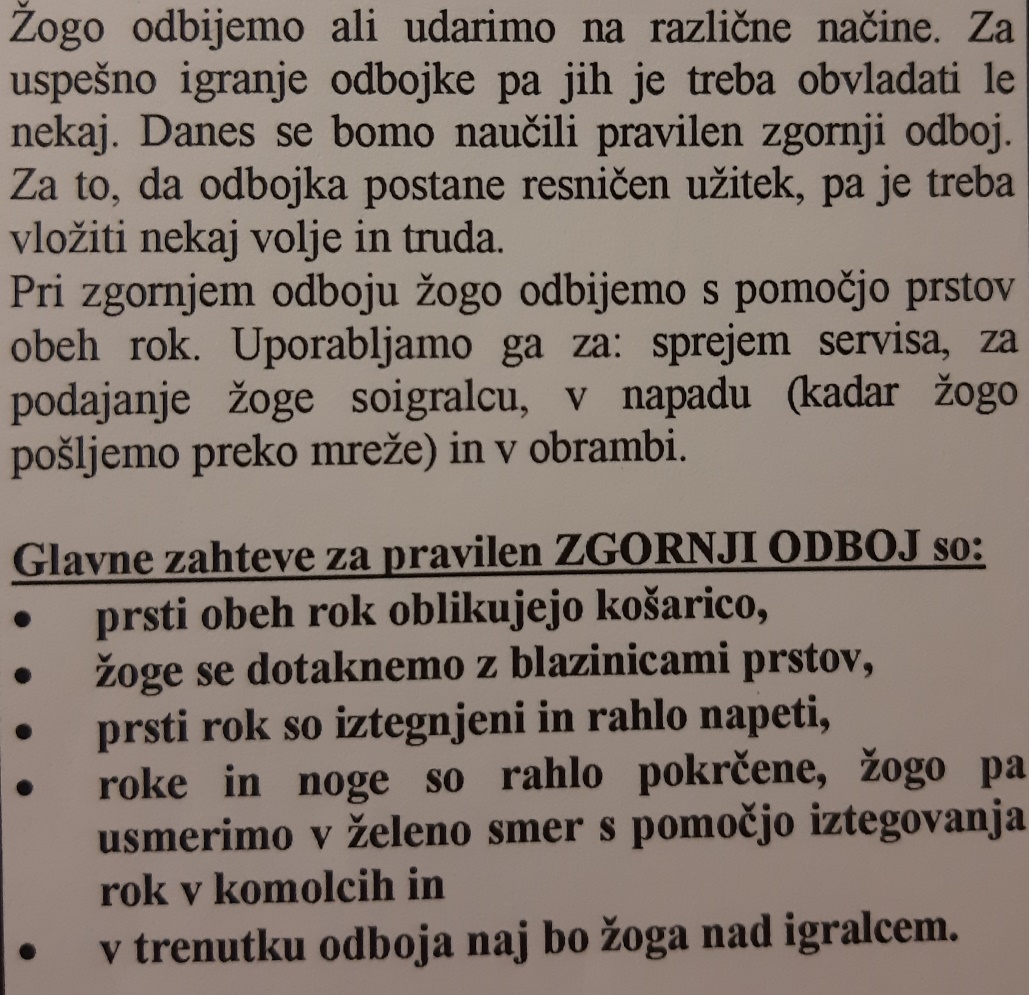 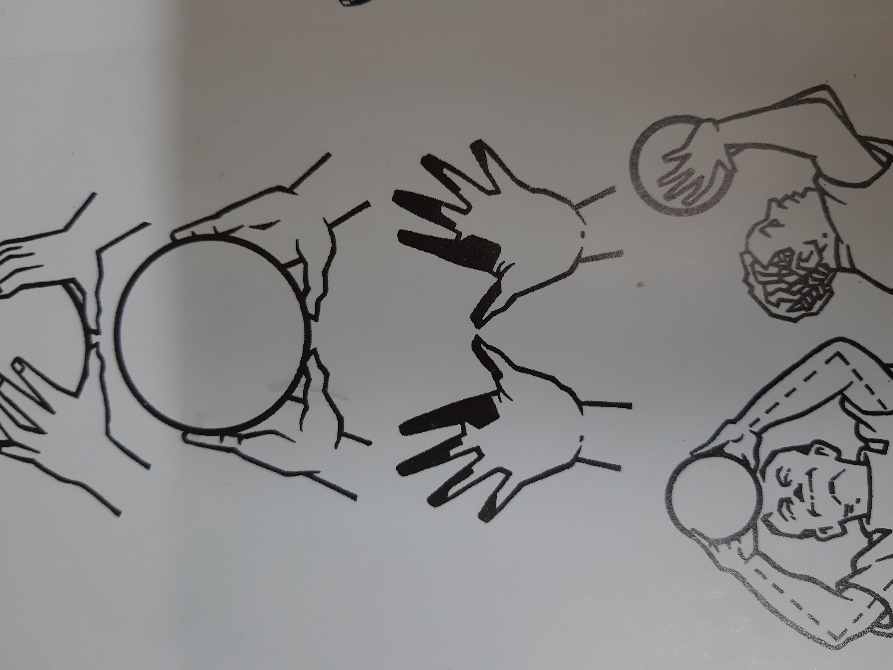 Nekaj vaj:Zgornji odboj smo že obravnavali v šoli. Tokrat imate predstavljenega na linku- https://eucbeniki.sio.si/sport/index.html#page59622.html in opisanega. Poskusite ponoviti zgornji odboj, tako da bomo kasneje v šoli lahko igrali mini odbojko 2:2, 3:3.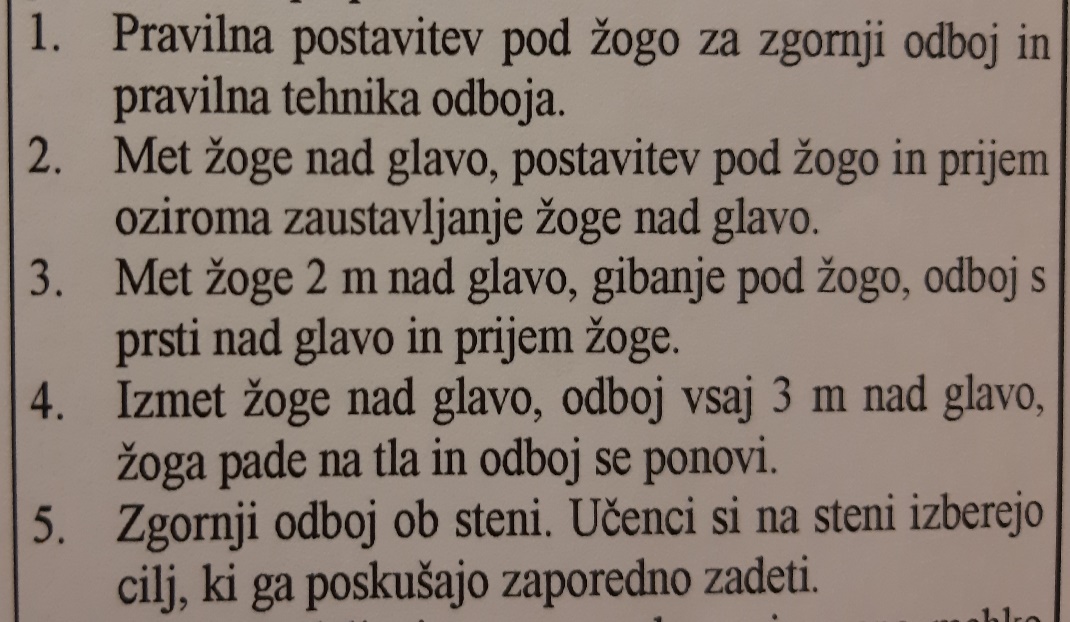 Glede na to, da je snov obširna velja za 2 šolski uri.